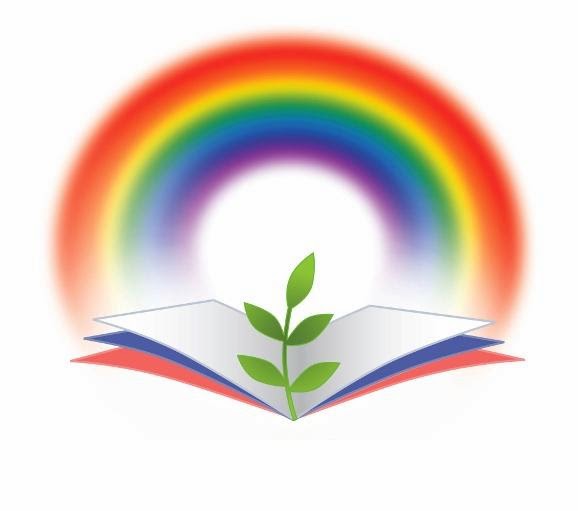     Из всех талантов, присущих человеку, на первое место ставят талант общения. В наш технический и скоростной век всё меньше времени остаётся на общение. Ребёнок задаёт свои «почему», чтобы познать окружающий мир, а родителям не досуг на них ответить. Часто можно наблюдать, как родители ведут своих малышей в детский сад или домой. Что же можно услышать и увидеть?Мальчик 6 лет рассказывает маме, что его похвалил воспитатель, он самый первый решил трудную задачу.  Мама смотрит в сторону и отвечает, не слушая ребёнка: «Хорошо». Малыш заглядывает маме в глаза и понимает, что она его не слушала. Он весь сжимается и замолкает.Девочка задаёт вопрос маме, глядя на разноцветные листья: - А почему у листьев разный цвет? Мама в ответ с раздражением: - Забодала своими «почему», спросишь у воспитателей. А рог-то у ребёнка нет. Девочка не корова и не коза, а ваш ребёнок. И согласно Закону РФ «Об образовании» родители являются первыми воспитателями ребёнка и должны создавать условия для его развития.Дети испытывают дефицит эмоционального общения с родителями. Дома общение заменяет компьютер или телевизор. Дорога в детский сад – 10 минут общения со своим ребёнком. А сколько образовательных и воспитательных задач можно решить за это время, закрепляя изученный в дошкольном учреждении программный материал. Это общение доставит малышу радость, а дорога в детский сад надолго запомнится и останется в его памяти. Потом он будет водить в детский сад своих детей.Выслушайте своего ребёнка с интересом и вниманием – это развитие его речи. Если он что-то произносит неправильно, корректируйте его речь, просите правильно произнести это слово ещё раз.  Можно по дороге в детский сад играть в рифмы – это также развитие речи. Вы говорите слово, а ребёнок подбирает к нему рифму. Например: ёлка – палка; галка – скакалка; мяч – грач. А можно придумать слова с противоположным значением: весёлый – грустный; хорошо – плохо; белый – чёрный.  Попробуйте заменять буквы в словах: ВРАЧ – ГРАЧ; БОЧКА – ДОЧКА, ТОЧКА; МИР – ПИР; ЛАК – БАК, РАК; БОР – ВОР, ХОР.Также можно придумывать рассказ из того, что вы видите по дороге: вы начинаете – ребёнок заканчивает предложение.Дорога в детский сад – это ещё и развитие элементарных математических представлений. – Какой формы дом? Сколько машин стоит во дворе? Сколько окон на первом этаже дома? Дорога в детский сад – это и экологическое воспитание. – Какое время года? Почему падают листья? Почему нельзя бросать бумажку от конфеты на дорогу?  Дорога в детский сад – это физическое развитие. А движение – это жизнь. Пусть ваш ребёнок бежит впереди вас, пусть скачет, прыгает. Он – ребёнок, делая это, он растёт. Только следите за его безопасностью. И повторяйте правила дорожного движения.Прощаясь с ребёнком, поцелуйте его и скажите, что его любите. Он находится без вас 10 – 12 часов. А приходя за ребёнком, оставьте свои взрослые проблемы и побудьте вместе с ним эти 10 минут. Покажите ему, что вы тоже скучали без него.

 Про себя и про ребят.

Солнце скрылось за домами,                                   Что мы пили, что мы ели,Покидаем детский сад.                                             Что читали в детсаду.
Я рассказываю маме                                                  Я рассказываю честно
Про себя и про ребят.                                                И подробно обо всём.
Как мы хором песни пели,                                        Знаю, маме интересно
Как играли в чехарду.                                                Знать о том, как мы живём.

                                                                                             (Г. Ладонщиков)